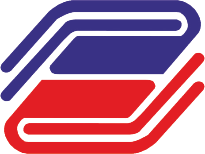 ГОСУДАРСТВЕННЫЙ УНИВЕРСИТЕТ УПРАВЛЕНИЯАннотация основной профессиональной образовательной программы высшего образования  -программы подготовки научно-педагогических кадров в аспирантуреАннотация основной профессиональной образовательной программы высшего образования  -программы подготовки научно-педагогических кадров в аспирантуре12.00.01 - «Теория и история права и государства; история учений о праве и государстве»12.00.01 - «Теория и история права и государства; история учений о праве и государстве»Шифр, направление подготовки и шифр специальности Направление подготовки – 40.06.01 «Юриспруденция» Присваиваемая квалификацияИсследователь. Преподаватель - исследовательФорма обученияОчная/заочнаяЦелевая аудиторияВыпускники, имеющие документы о соответствующем уровне высшего образования, подтверждающие присвоение квалификации специалиста/магистра Цели образовательной программыЦелью образовательной программы является формирование у выпускника компетенций, позволяющих осуществлять профессиональную деятельность в области взаимодействия государства и личности в сфере права, политики, экономики и самоуправляющихся институтов гражданского общества, владеющих современными методиками оценки законодательных и иных нормативных правовых актов, а также систематизированными представлениями, знаниями, умениями и навыками в области гражданско-правовых отношений, а также необходимыми навыками и умениями научно-исследовательской и преподавательской работы. Руководитель программы канд. юрид. наук, доц. Томилина Е.Е.Профессиональные дисциплиныТеория и история юридической наукиТеория и история права и государства; история правовых ученийАктуальные проблемы теории государства и праваПроблемы понимания праваАктуальные проблемы отечественного государства и праваАктуальные проблемы государства и права зарубежных странСравнительный анализ теорий и школ понимания праваАктуальные проблемы сравнительного правоведения